Richmond Avenue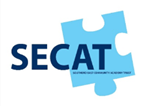 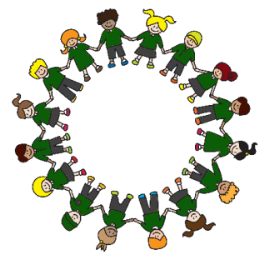 Primary & Nursery SchoolPost: 	KS1 Teacher required for April 2020 Pay Scale: 	MPR Fixed Term:	Maternity Cover to 31st December 2020This local Primary School is looking to appoint an enthusiastic new member to join the existing school team. This post will include teaching a KS1 class including the responsibilities for planning, teaching, marking and assessment.  This is a very exciting opportunity to join a passionate team. The right candidate will have high expectations, good interpersonal skills and the ability to work as part of a hard working team. We recognise the importance of supporting and developing the whole child so that each can achieve their full potential. You will need to: be an enthusiastic, driven teacher, who is committed to providing outstanding learning experiences for all pupils and has a proven track record of achieving excellent pupil progress. have KS1 experience play a full-part in whole school strategic planning and development as a key member of the Leadership Team. be able to work effectively with parents to provide the very best support for all of our children raising expectations and achievement. have effective communication and organisational skills with the ability and determination to inspire and motivate be able to monitor standards and progress in order to bring about improvement. We will provide: a supportive, team who are committed to school improvement motivated, happy children a dedicated, enthusiastic and creative staff and team a range of professional development opportunities Application packs should be requested by email. Please contact Mrs Lisa Waites on fhr@richmond-pri.southend.sch.uk More information on the school can be obtained on our website: www.richmond-avenue.co.ukVisits are welcome, please contact the school office to arrange on 01702 292197.The school is committed to safeguarding and promoting the welfare of children and expects all staff and visitors to share this commitment. All appointments are subject to an enhanced DBS check, medical clearance and satisfactory references. We are an equal opportunities employer. Applications close at midday on 2nd March 2020Interviews will take w/c 9th March 2020Start date: 20th April 2020